В целях определения объектов (предприятий, учреждений, организаций) для отбывания осужденными наказания в виде обязательных и исправительных работ, на основании писем Березовского межмуниципального филиала (г. Сосновоборск) ФКУ УИИ ГУФСИН России по Красноярскому краю от 03.07.2023 № 24/ТО/78/9/1-2277 и от 13.07.2023 № 24/ТО/78/9/1-2444, в соответствии с ч.1 ст. 50 Уголовного кодекса Российской Федерации, статей 39 Уголовно-исполнительного кодекса Российской Федерации, руководствуясь ст. ст. 26, 38 Устава города Сосновоборска Красноярского края,ПОСТАНОВЛЯЮ:Внести в постановление администрации города Сосновоборска от 11.07.2023 № 926 «Об определении перечня видов обязательных работ и объектов (предприятий, учреждений, организаций) для исполнения уголовного наказания в виде исправительных и обязательных работ осужденными и в виде обязательных работ лицам, которым назначено административное наказание» (далее – Постановление) следующие изменения: приложение 3 к постановлению изложить в новой редакции:Контроль за исполнением постановления возложить на заместителя Главы города по общественно-политической работе (Кожемякин О.Н.)Глава города Сосновоборска                                                         А.С. Кудрявцев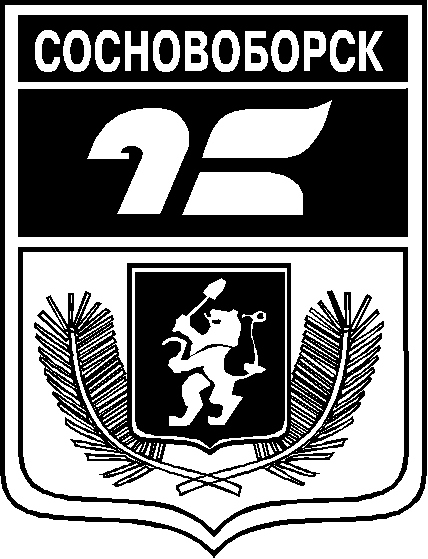 АДМИНИСТРАЦИЯ ГОРОДА СОСНОВОБОРСКАПОСТАНОВЛЕНИЕПРОЕКТ __________2023                                                                                                             №_____АДМИНИСТРАЦИЯ ГОРОДА СОСНОВОБОРСКАПОСТАНОВЛЕНИЕПРОЕКТ __________2023                                                                                                             №_____О внесении изменений в постановление администрации города Сосновоборска от 11.07.2023 № 926 «Об определении перечня видов обязательных работ и объектов (предприятий, учреждений, организаций) для исполнения уголовного наказания в виде исправительных и обязательных работ осужденными и в виде обязательных работ лицам, которым назначено административное наказание»№п/пНаименование организацииКоличество рабочих мест1КГБУЗ «Сосновоборская ГБ»12ООО «Шеф Полимер» (распространяет свое действие с 18.01.2021г., с 08.02.2021г., 11.02.2021г., от 27.04.2021г.)43ООО «Зеленый город»54ООО ЧОП «Баярд» 15ООО «Полимеры Сибири»1